关于开展 2018 丝路杰出大使评选活动的通知2018 年是不平凡的一年，也是一带一路倡议提出 5 周年，丝绸之路城市联盟会同中国友好和平发展基金会、北京丝绸之路合作与发展促进会举行“丝路杰出大使”评选活动，并于 2019 年 1 月 24 日在京举行颁奖典礼。 “丝路杰出大使奖”旨在表彰各行业在 2018 年度为推进丝绸之路交流合作做出卓越贡献的优秀代表。 评选方法： 由提名委员会从外交界、文化界、学术界、企业界、青年界分别挑选资格候选人，并于 2019 年 1 月 5 日前向社会公布，征集投票。2019 年 1 月 15 日截止网络投票。 社会各界人士可推荐自荐参选这一奖项。 由评审专家委员会从专业的角度并结合网络投票的情况，从每个界别选出三名获奖人。 推荐材料须包括真实姓名、年龄、职业、所在地区和 2018 年度为一带一路交流合作所做的具体贡献。并于 2019 年 1 月 3 日前向活动组委会递交推荐材料。组委会将根据情况决定是否将推荐人选列入正式候选人。  联系人：韩达 电话：52078100                            手机: 13121529002 电邮：silkroad@srca-info.com   “丝路杰出大使”评选活动组委会 二〇一八年十二月二十四 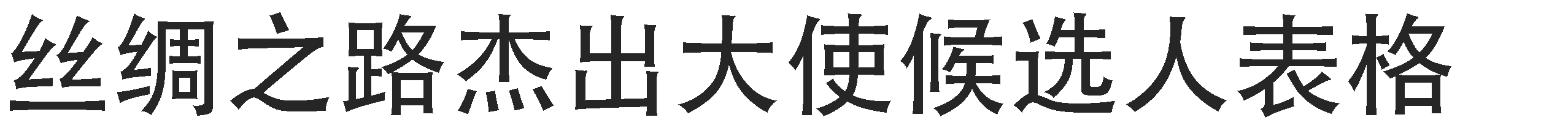 姓名性别国家照片年龄职业职务照片单位联络人照片联系电话邮箱照片通讯地址照片主 要 事 迹主 要 事 迹主 要 事 迹主 要 事 迹主 要 事 迹主 要 事 迹主 要 事 迹事迹一内容：名称、时间、地点、成果、社会评价（50字以内）内容：名称、时间、地点、成果、社会评价（50字以内）内容：名称、时间、地点、成果、社会评价（50字以内）内容：名称、时间、地点、成果、社会评价（50字以内）内容：名称、时间、地点、成果、社会评价（50字以内）内容：名称、时间、地点、成果、社会评价（50字以内）事迹二事迹三事迹四